INDICAÇÃO Nº 281/2021Indica ao Poder Executivo Municipal, que efetue serviços de instalação de quebra molas na Rua Bueno Brandão, próximo ao nº 343, bairro Santa Inês.Excelentíssimo Senhor Prefeito Municipal, Nos termos do Art. 108 do Regimento Interno desta Casa de Leis, dirijo-me a Vossa Excelência para sugerir que, por intermédio do Setor competente, sejam efetuados serviços de instalação de quebra molas na Rua Bueno Brandão, próximo ao nº343, bairro Santa Inês, neste município.Justificativa:Moradores procuraram por este vereador cobrando providências no sentido de colocar o quebra molas na rua acima mencionada, para inibir os motoristas que trafegam em alta velocidade, colocando em risco a integridade física dos munícipes, e também para evitar acidentes no local, com a abertura da rodovia SP, e a construção do posto de gasolina a via citada ficou mais movimentada, por essas e outra razão solicito que a prefeitura tome as devidas providências para solucionar ou amenizar o problema.. Plenário “Dr. Tancredo Neves”, em 18 de janeiro de 2.021.	        Valdenor de Jesus G. FonsecaJESUS -Vereador-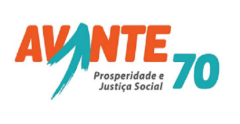 